         Консультация для родителей 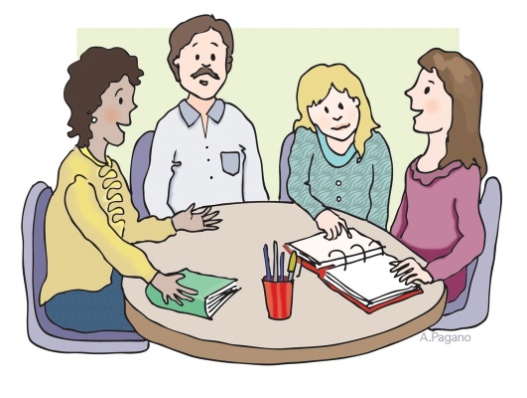     «Взаимосвязь логопеда и семьи».  Подготовила: учитель-логопед Лычагина В.ЭВзаимодействие учителя-логопеда с семьёй является важной составляющей коррекционно-образовательного процесса, так как тесный контакт логопеда и родителей - важнейшее условие высокой эффективности коррекционной работы. Поэтому в любой форме работы с родителями важно найти и выделить те пути взаимодействия, которые будут способствовать максимальной продуктивности общей коррекционной работы.         В условиях современной действительности роль учителя-логопеда становится все более значимой. Это обусловлено тем, что отмечается неуклонный рост числа детей с проблемами в речевом развитии.         Речевые расстройства оказывают отрицательное влияние на развитие познавательной деятельности, формирование личности ребёнка, препятствуют его успешной социальной адаптации.         Семья – ближайшее и постоянное социальное окружение ребенка и ее влияние на его развитие, на формирование личности велико. Это первая ступень овладения ребенком родным языком – средством и источником нравственного, эстетического, интеллектуального, эмоционального развития ребенка, формирования его гармоничной личности.Исправить речь у ребенка можно только объединенными усилиями.     Не надейтесь и не полагайтесь только на логопеда и тем более на своего ребенка – без Вашей помощи исправить речь у него не возможно. Установите дома правильный режим дня для ребенка, чтобы он успевал погулять и приготовить логопедические задания. Регулярно посещайте консультации логопеда, так как, не зная сущности работы, Вы не сможете выполнять домашние задания. В выходные дни занимайтесь с ребенком по заданию логопеда.        Успех коррекционного обучения детей с нарушениями речи во многом зависит от того, как организованно взаимодействие учителя-логопеда с родителями, так как включение последних в процесс коррекции является необходимым условием полноценного речевого развития ребенка.Учитель-логопед видит в родителях не объект своего воздействия, а равноправных партнеров по коррекционному процессу.        Перед учителем-логопедом и родителями стоят единые задачи, но отличаются лишь пути их реализации.         Эффективность коррекционного обучения во многом определяется тем, насколько четко организована преемственность работы логопеда и родителей. Они должны стать сотрудниками, коллегами, помощниками друг другу, решающими общие задачи.        Задачи работы учителя-логопеда по взаимодействию с родителями:·  Установить партнерские отношения с семьей каждого воспитанника;·  Объединить усилия для развития и воспитания детей;·  Создать атмосферу взаимопонимания, общности интересов, эмоциональной взаимоподдержки;·  Активизировать и обогащать воспитательные умения родителей, поддерживать их уверенность в собственных педагогических возможностях.             Задачи родителей в коррекционной работе со своими детьми:·  Создание в семье условий, благоприятных для общего и речевого развития детей;·  Проведение целенаправленной и систематической работы по общему, речевому развитию детей и необходимости коррекции недостатков в этом развитии согласно рекомендациям специалистов.        Взаимодействие подразумевает не только распределение задач между участниками процесса для достижения единой цели. Взаимодействие обязательно подразумевает контроль, или обратную связь; при этом контроль должен быть ненавязчивым, опосредованным.Овладение ребенком речи успешно идет только  тогда, когда с ним занимаются не только в дошкольном учреждении, но и в семье :• родители должны посещать консультации логопеда, на которых он рассказывает о предупреждении и исправлении недостатков развития речи у детей;• просматривать стенды для родителей, где даются рекомендации последовательной работы с ребенком над звукопроизношением и развитием речи;• посещать родительские собрания, на которых педагоги и родители совместно решают текущие вопросы группы;• в повседневном общении упражнять детей в четком произнесении слов, в правильном использовании интонации, учить говорить достаточно громко, не спеша;• использовать в работе с ребенком материалы из специальной литературы, рекомендуемой логопедом.• Для закрепления результатов логопедической работы ваши дети нуждаются в постоянных домашних занятиях.• Время занятий (15 - 20 мин) должно быть закреплено в режиме дня. Постоянное время занятий дисциплинирует ребенка, помогает усвоению учебного материала.• Будьте терпеливы с ребенком, внимательны к нему во время занятий. Вы должны быть доброжелательны, участливы, но достаточно требовательны.Не забывайте отмечать успехи детей, хвалить их за достигнутые результаты.    Следите за звукопроизношением ребенка в бытовой речи, ненавязчиво поправляя его. Лишь постоянное наблюдение за речью ребенка способствует успешной и быстрой автоматизации звуков.Поддерживайте все начинания ребёнка, хвалите даже за незначительные успехи. Не требуйте от него правильного произношения слова сразу.     Каждая вышеописанная форма взаимодействия с родителями по-своему приносит «плоды» в работе учителя-логопеда. А самый главный результат - это достижения и успехи детей, это взаимопонимание с родителями и радость от общения с ними. Родители должны понимать, педагоги хотят помочь их детям преодолеть трудности, поэтому необходимо стремиться к взаимопониманию и сотрудничеству. Только так возможно добиться положительных результатов.Желаем Вам успехов в занятиях, радости в общении!